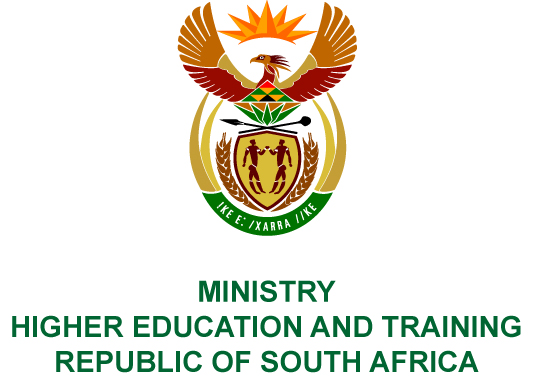 Private Bag X893, Pretoria, 0001, Tel: 012 312 5555, Fax: 012 323 5618Private Bag X9192, Cape Town, 8000, Tel: 021 469 5150, Fax: 021 465 7956NATIONAL ASSEMBLYFOR WRITTEN REPLYQUESTION 532DATE OF PUBLICATION OF INTERNAL QUESTION PAPER: 08/03/2019INTERNAL QUESTION PAPER NO 07 OF 2019Ms N Nolutshungu (EFF) to ask the Minister of Higher Education and Training:(a) What number of (i) buildings, (ii) properties and (iii) facilities does her department currently (aa) own and (bb) rent, (b) what is the value and purpose of each (i) owned and (ii) rented property and (c)(i) for how long has each property been rented, (ii) from whom is each property rented and (iii) what is the monthly rental fee for each property? NW575EREPLY:(aa)	The Department does not own buildings, properties or facilities.(bb)	The table below provides a list of buildings rented by the Department.MEMORANDUM FROM THE PARLIAMENTARY OFFICERented Building(b) Value / Size(b) The purpose of the rented building(c)(i) Period of renting the building(c)(ii) Owner of the building(c)(iii) Monthly rental fee123 Francis Baard Street Building19 024.15 m2Office Space AccommodationMonth-to-month rentalBothongo GroupR 3 961 430.53Ndinaye House11 583.26 m2Office Space AccommodationMonth-to-month rentalBothongo GroupR 1 906 457.55INDLELA Training Centre18 HectaresTrade Test Service and Office Space AccommodationState OwnedDepartment of Public WorksState OwnedR278 373.00Golden Acre (Regional Office Cape Town)815.68 m2Office Space Accommodation5 YearsParamount Property Fund Ltd.R 147 712.8821 Corner Robison and South Street building (Regional Office North West)637.25 m2Office Space Accommodation5 YearsPlatinum Crossroads PropertiesR 61 552.00